Compass, Mentoring Plus and Youth ConnectServices for Young People – who are they and what do they do?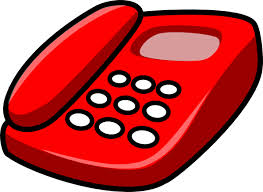 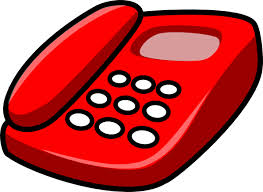 